Publicado en Madrid el 19/07/2019 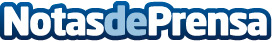 Up SPAIN y la ciberseguridad en el trabajoLa trampa ha sido el primer ejercicio práctico de una serie de seminarios de concienciación en materia de ciberseguridad puestos en marcha por Up SPAINDatos de contacto:Departamento de Comunicación y Marketing913814332Nota de prensa publicada en: https://www.notasdeprensa.es/up-spain-y-la-ciberseguridad-en-el-trabajo Categorias: Nacional Telecomunicaciones E-Commerce Ciberseguridad Recursos humanos http://www.notasdeprensa.es